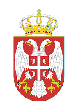 Република СрбијаОСНОВНА ШКОЛА    „БРАЋА МИЛЕНКОВИЋ“ ШИШАВА         16210 ВЛАСОТИНЦЕ   Тел.016/875-977  Број: 148  Датум: 28.04.2015. годинеНа основу члана 108. Закона о јавним набавкама („Сл. гласник РС“ бр. 124/12) и Извештаја комисије о стручној оцени понуда бр.141 од 22.04.2015.године, за јавну набавку мале вредности  –радова  бр.02/2015- замена столарије у матичној школи,  директор ОШ „ Браћа Миленковић „ доноси:ОДЛУКУ О ДОДЕЛИ УГОВОРА У ПОСТУПКУ ЈАВНЕ НАБАВКЕ МАЛЕ ВРЕДНОСТИ бр.2/2015У јавној набавци  мале вредности радова – замена столарије бира се као најповољнија понуда понуђача  ЗР „КРУШЕВАЦ СТАКЛО“ КРУШЕВАЦ  из Крушевца ул. Поручника Божидара бр,23, понуда бр.135 од 15.04.2015.године, са којим ће се у складу са прихваћеним моделом уговора закључити Уговор о јавној набавци предметних радова.ОБРАЗЛОЖЕЊЕНаручилац је  дана 24.03.2015. године донео одлуку о покретању поступка јавне набавке мале вредности (ЈНМВ бр. 2/15), број 104, за јавну набавку радова-замена столарије у матичној школи, понуду објавио на Порталу јавних набавки од 02.04.2015.год. и на сајту школе на основу члана 39. Закона о јавним набавкама ("Службени гласник Републике Србије", бр. 124/12) .	До истека рока за подношење понуда на адресу наручиоца приспело је 10 понуда.Након протека рока за подношење понуда, Комисија за јавну набавку је приступила стручној оцени понуда., Комисија за јавну набавку је констатовала следеће:1. Врста предмета јавне набавке:             радови      2. Подаци о јавној набавци из Плана набавки:     1) Набавка се води под редним бројем: 511 Пројекат министарства просвете,науке и технолошког развоја     2) Средства су обезбеђена из буџета Републике Србије.     3) Укупна процењена вредност износи: 1,500,000.00 динара(са ПДВ-ом).     4).Критеријум избора најповољније понуде: најнижа понуђена цена.     5) Предмет јавне набавке: радови-замена столарије у матичној школи ЈН бр.02/15Укупан број поднетих понуда  10.Благовремене понуде:1. „ ТЕХНОМАГ ПРОИНГ ДОО“ ул. Београдска бр.64  Краљево2. „ХИДРОТЕХНИКА ТМК ДОО“ KAЛУЂЕРИЦА3.“ КОПЧА II ИНЖЕЊЕРИНГ „ЦРНА ТРАВА4. АРТИФЕКС ГРАДЊА – Брзи Брод НИШ И ГЗР „АЛУМАГ-ПЛАСТ  -ГАЏИН ХАН.5. „БВ ИЗГРАДЊА-СМЕДЕРЕВО6.  ГЗЗ „ ПИОНИР“ ВЛАСОТИНЦЕ  7. „ЗР „КРУШЕВАЦ-СТАКЛО“ КРУШЕВАЦ  8. „КЕЈ ГП.ДОО – ГОРЊА ГРАБОВОЦА, ВАЉЕВО  .Наведене понуде у потпуности испуњавају све обавезне и додатне услове из Закона о јавним набавкама, Конкурсне документације и све техничке спецификације.        Неблаговремене  понуде :Експорт-импорт „ Центум“ ЛесковацДОО. „ПВЦ Профил центар“Прељина Неисправних и неприхватљивих понуда није било.На основу свеобухватне и стручне оцене понуда, а применом критеријума најниже понуђене цене, извршено је рангирање свих исправних и прихватљивих понуда:На основу члана 108. Закона о јавним набавкама („Службени гласник Републике Србије“ број 124/12), а у складу са стручном оценом понуда и извршеним рангирањем исправних и прихватљивих понуда по критеријуму најниже понуђене цене, комисија је предложила наручиоцу доношење одлуке о додели уговора и закључењу уговора о јавној набавци радова – са понуђачем  ЗР „КРУШЕВАЦ СТАКЛО“ КРУШЕВАЦ из Крушевца ул. Поручника Божидара бр,23  чија је понуда бр.135 од 15.04.2015.године,, оцењена као исправна, прихватљива и наjповољнија у поступку јавне набавке мале вредности.На основу напред изнетог донета је Одлука као у диспозитиву.Поука о правном леку:Против ове одлуке понуђач може наручиоцу поднети захтев за заштиту права у року од 8 дана од објављивања одлуке о додели уговора на порталу јавних набавки.                                                                                      ОШ „ Браћа Миленковић „ Шишава                                                                                        Директор                                                                                          Владислав ГоруновићРед. Бр.ПОНУЂАЧБРОЈ  ПОНУДЕПОНУЂЕНА ЦЕНАУКУПНА ЦЕНА са ПДВ-ом                               (за понуђаче у систему ПДВ-а)односноУКУПНА ЦЕНА(за понуђаче ван система ПДВ-а)1.ТЕХНОМАГ ПРОИНГДОО  КРАЉЕВО1251.352.640,00 дин.2.ХИДРОТЕХНИКА ТМК ДОО KAЛУЂЕРИЦА1281.386.042.00 дин.3.КОПЧА II ИНЖЕЊЕРИНГ ЦРНА ТРАВА1301.184.460,00 дин.4.АРТИФЕКС ГРАДЊА –НИШ И ГЗР „АЛУМАГ-ПЛАСТ  -ГАЏИН ХАН1321.795.929.60 дин.5.БВ ИЗГРАДЊА-СМЕДЕРЕВО1331.014.000,00 дин . није у систему ПДВ-е.6.ГЗЗ „ ПИОНИР“ ВЛАСОТИНЦЕ1341.319.880,00 дин.7.ЗР „КРУШЕВАЦ СТАКЛО“ КРУШЕВАЦ135989.400,00 дин.8.КЕЈ ГП.ДОО – ГОРЊА ГРАБОВОЦА, ВАЉЕВО1361.196.121,60 дин.